     PPT Vocabulary文具(wén jù)PPT词汇: 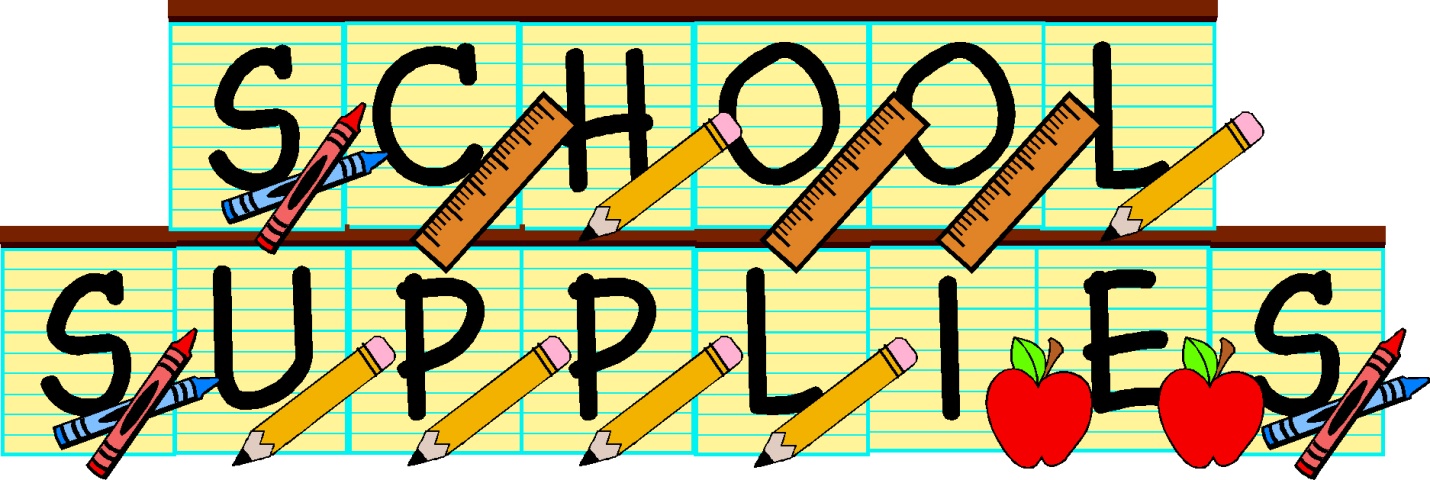 1. 橡皮擦xiànɡ pí cā _________________________________2. 剪刀jiǎn dāo _______________________________________ 3.蜡笔là bǐ ___________________________________________	4.铅笔qiān bǐ_________________________________________ 5.水彩笔shuí cǎi bǐ____________________________________ 6.书包shū bāo _________________________________________7.文件夹wén jiàn jiá __________________________________8.订书机dìnɡ shū jī __________________________________9.胶水jiāo shuǐ_______________________________________ 10.透明胶tòu mínɡ jiāo _______________________________11.打孔机dǎ kǒnɡ jī___________________________________ 12.计算机jì suàn jī___________________________________ 13.笔记本bǐ jì běn___________________________________ 14.尺子chǐ zi_________________________________________ 15.卷笔刀juǎn bǐ dāo___________________________________  16.回形针huí xínɡ zhēn_________________________________ 17.桌子zhuō zi_________________________________________ 18.椅子yǐ zi _________________________________________ 19.桌子、椅子摆整齐。zhuō zi 、 yǐ zi bǎi zhěnɡ qí______________________________________________________20.不要随地扔垃圾！bú yào suí dì rēnɡ lā jī______________________________________________________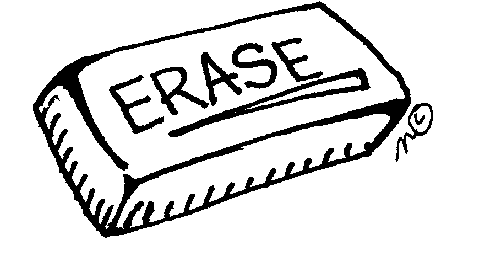 1．橡皮擦  xiànɡ pí cā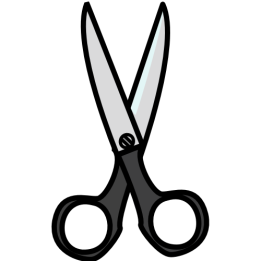 2．剪刀jiǎn dāo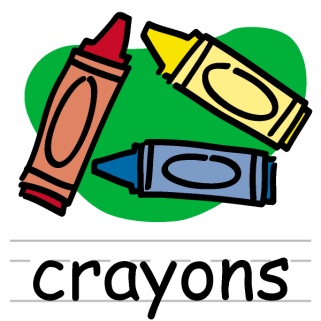 3.   蜡笔là bǐ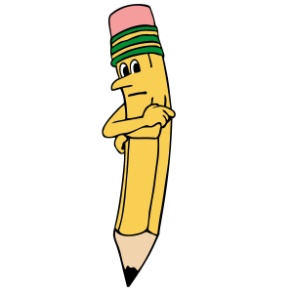 4. 铅笔qiān bǐ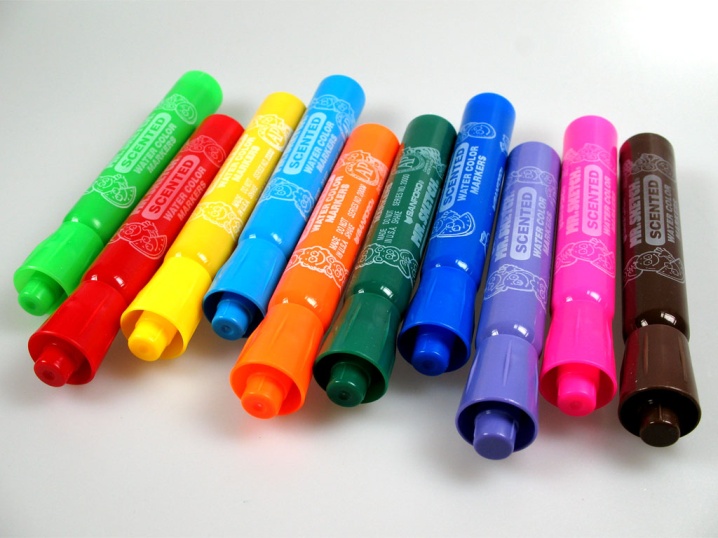 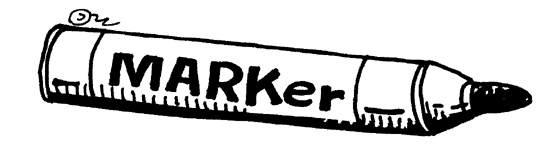 5.水彩笔shuí cǎi bǐ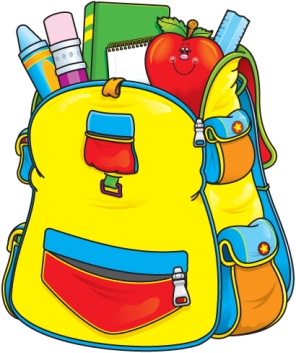 6. 书包shū bāo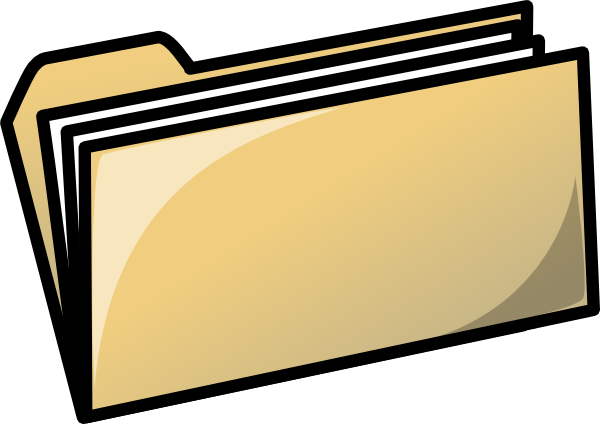 7. 文件夹wén jiàn jiá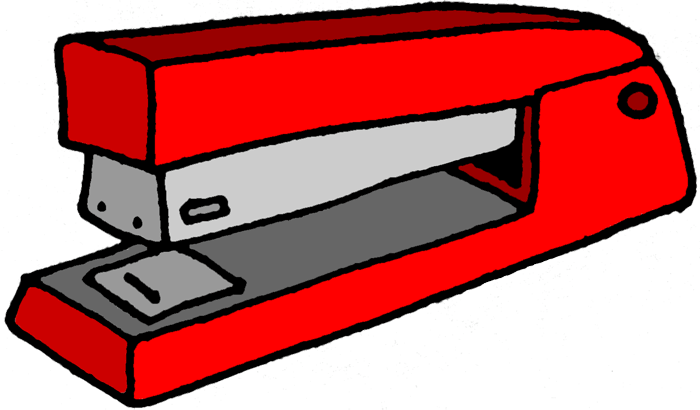 8.   订书机dìnɡ shū jī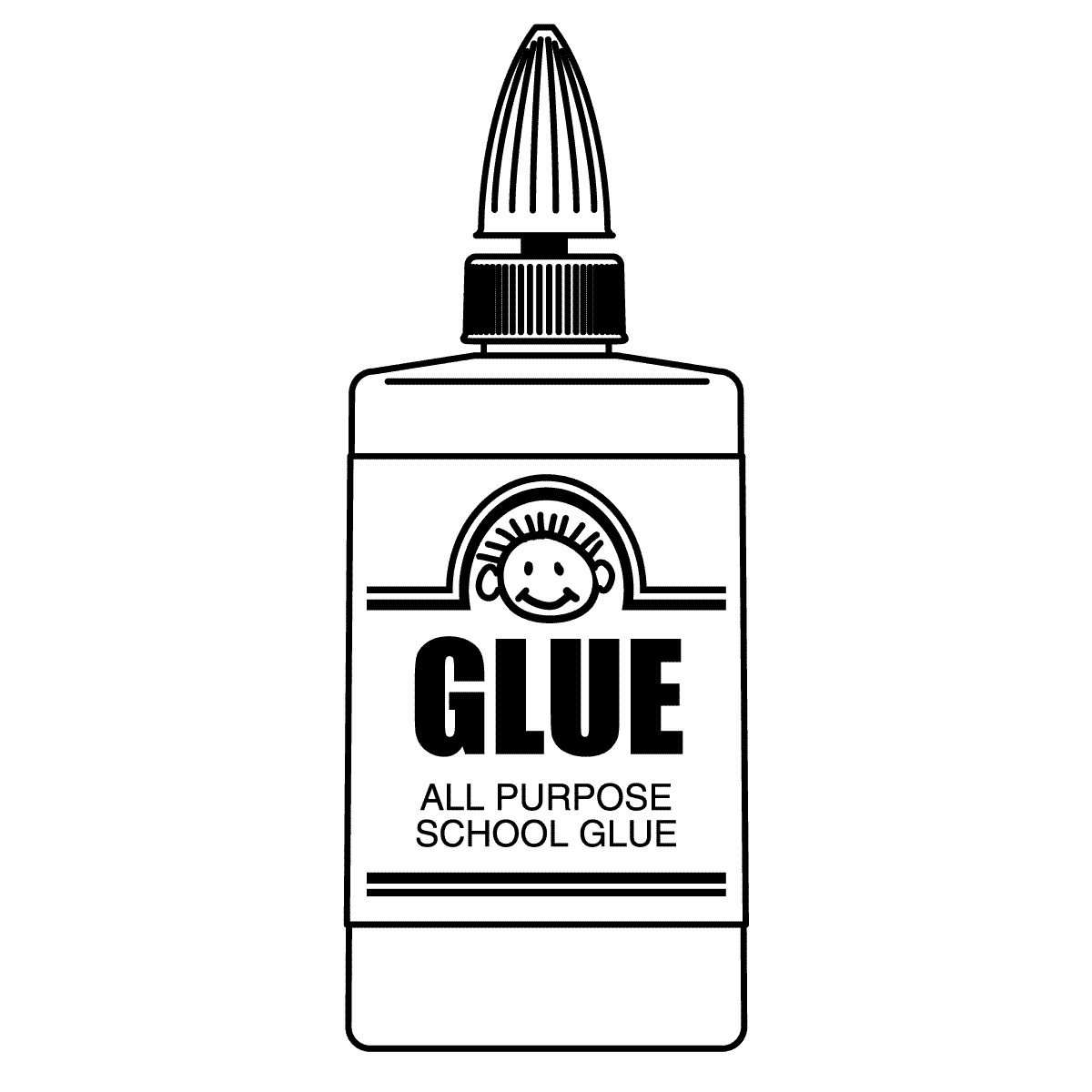 9.胶水jiāo shuǐ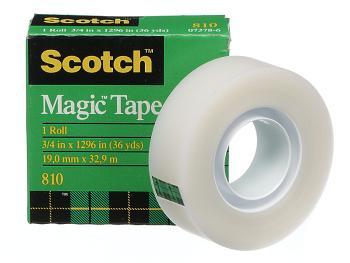 10. 透明胶tòu mínɡ jiāo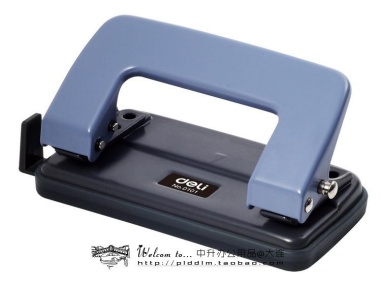 11. 打孔机dǎ kǒnɡ jī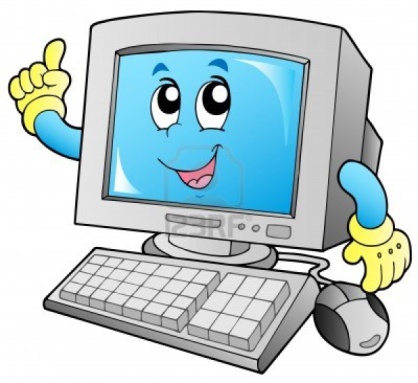 12.计算机jì suàn jī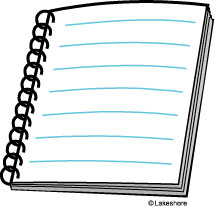 13.笔记本bǐ jì běn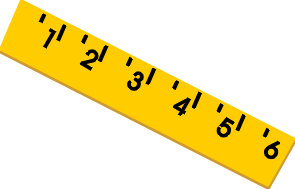 14.尺子chǐ zi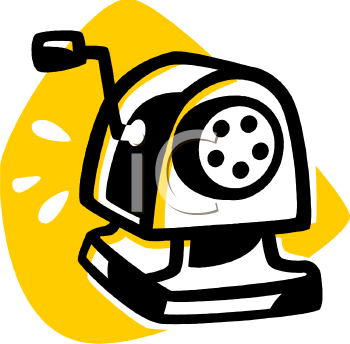 15卷笔刀  juǎn bǐ dāo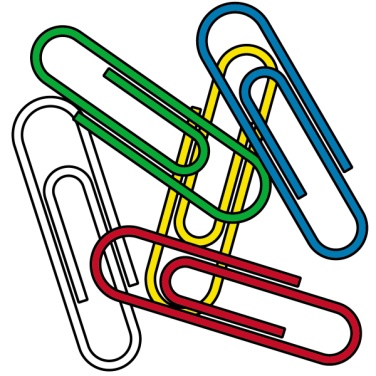 16.回形针huí xínɡ zhēn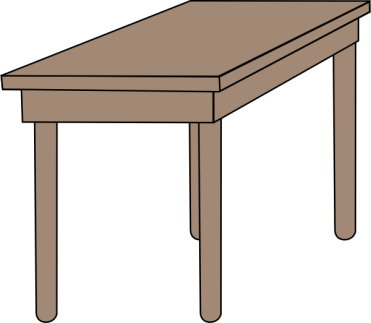 17. 桌子zhuō zi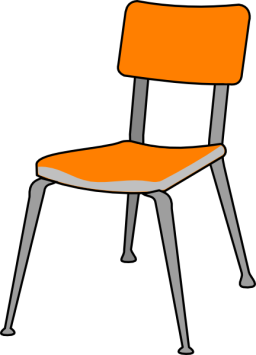 18椅子yǐ zi  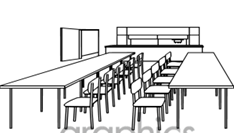 19.桌子椅子摆整齐 。zhuō zi 、 yǐ zi bǎi zhěnɡ qí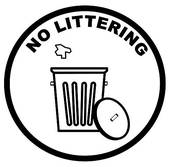 20. 不要随地扔垃圾！bú yào suí dì rēnɡ lā jī